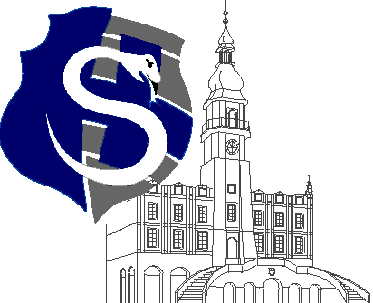 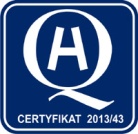 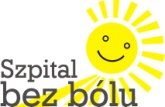 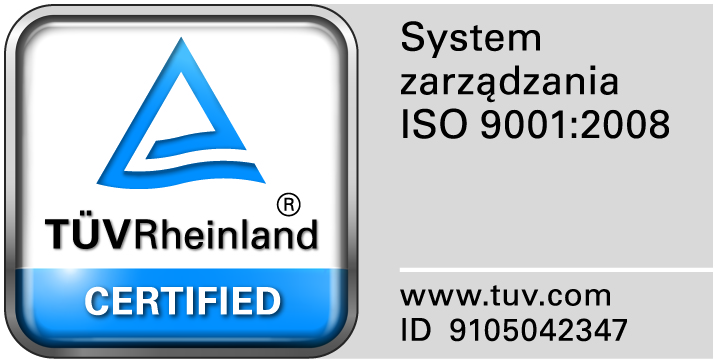 	                                                                                       Zamość, dnia 06.03. 2018r.																		OGŁOSZENIE O WYBORZE OFERTYDot: Zapytania ofertowego  na dostawę nowego respiratora stacjonarno-transportowego 	Zamojski Szpital Niepubliczny Sp. z o.o. w Zamościu informuje , że w postępowaniu o udzielenie zamówienia  na „dostawę nowego respiratora stacjonarno- transportowego  ” wybrana została oferta złożona przez:Biameditek Sp. z o.o. Ul. Elewatorska 58, 15-620 BiałystokUzasadnienie wyboru:Oferta uzyskała największą liczbę punktów  tj. 100 z uwagi na przyjęte  kryteria oceny ofert. Pozostałe oferty uzyskały:Maquet Polska Sp. z o.o. Ul. Osmańska 14, 02-823 Warszawa – 97,00Walmed Sp. z o.o. Ul. Ptaków Leśnych 73, 05-500 Jastrzębie – 77,00Dziękujemy  Państwu za złożenie ofert.